Informatiefolder soa’s – een gewaarschuwd mens telt voor 2
Seksuele overdraagbare aandoeningen (soa’s) zijn erg vervelend, kunnen voor onvruchtbaarheid zorgen en kunnen soms zelfs dodelijk zijn. Het is dus erg belangrijk dat je hier het een en ander over weet en hoe je kunt voorkomen dat je besmet raakt.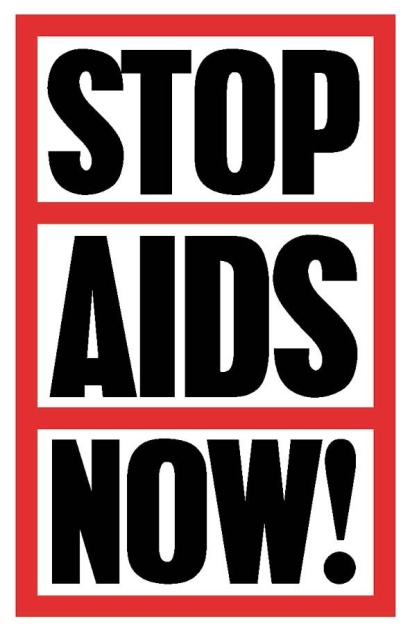 Opdracht
Jullie gaan in een groepje van twee een informatiefolder maken over de 5 meest voorkomende soa’s. Het is de bedoeling dat de folder mensen duidelijk informeert met welke soa ze te maken hebben, wat ze kunnen doen om het te voorkomen en welke genezing er mogelijk is, als er genezing mogelijk is.Folders kunnen er op allerlei verschillende manieren uitzien, deze keuze ligt dan ook helemaal vrij. Wees creatief in het ontwerpen van je folder. Wel zijn er een aantal eisen die gesteld worden, deze vind je hieronder bij ‘eindproduct en beoordeling’.De inhoud van de folder moet voldoen aan een aantal standaardeisen:Kort algemeen stukje over soa’s (wat zijn soa’s?).De volgende onderdelen gebruik je voor de 5 meest voorkomende soa’s:Hoe kun je besmet raken met de soa (als dit voor alle soa’s hetzelfde is, hoef je dit er niet 5 keer op te zetten uiteraard)?Je bespreekt de bijbehorende symptomen van deze soa.Hoe voorkom je besmetting met deze soa (als hier ook geldt dat het voor alle soa hetzelfde is…)? Wat zijn de mogelijke gevolgen van deze soa?Is er genezing mogelijk en zo ja, op welke manier?Bijgevoegd bij de folder komt nog een apart document met:Klas, datum, namenBronvermelding (www.google.nl is niet voldoende)Logboek (tijd en werkverdeling)Reflectie (hoe ging de samenwerking en hoe vond je de opdracht? Wat heb je geleerd?)Informatie kun je overal vandaan halen. Uit al bestaande foldertjes, tijdschriften, boeken en de grootste informatiebron: internet. Een handige site die je hiervoor kunt gebruiken is: www.soaids.nl
Maar natuurlijk zijn er nog veel meer sites die je kunnen helpen, zorg ervoor dat je deze goed in je bronvermelding zet.Eindproduct en beoordeling 
Maak nu een folder (bijvoorbeeld A4 formaat dubbelzijdig, gevouwen in een leuke vorm, maar A5 mag uiteraard ook) met duidelijke korte teksten en plaatjes of tekeningen (zorg dat de belangrijkste zaken er goed opstaan). Je wordt o.a. beoordeeld op het uiterlijk van de folder, de inhoud en je taalgebruik. Eigen taalgebruik, maar wel correct, wordt hoger gewaardeerd dan boekentaal. Letterlijk kopiëren is plagiaat. 